invernoESPORTE DE INVERNO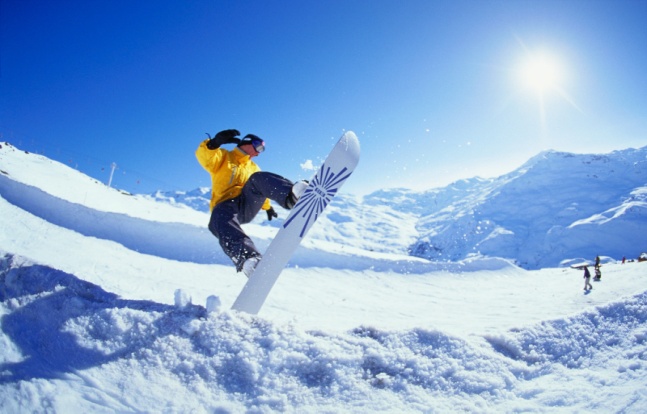 Questão 1	Qual das formas geométricas abaixo apresenta o formato da pista inclinada de snowboard? 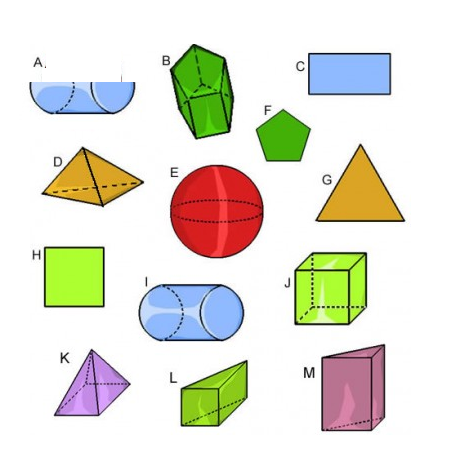 Questão 2Diversas atividades de lazer e esportivas dependem da precipitação e acúmulo de neve para poderem ser praticados, tais como o esqui, o snowboarding, corridas de snowmobiles, deslizamento com trenós e caminhadas com uso de raquetes de neve.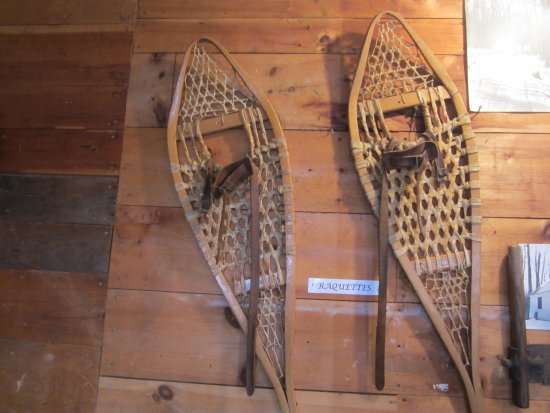 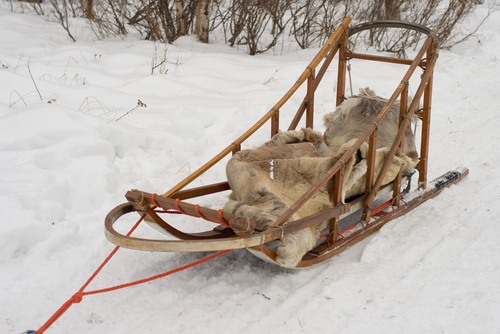 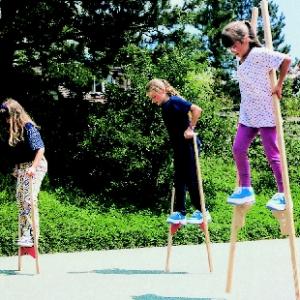 Caminhar na neve não é como andar em um solo como o nosso. Qual(quais) seria(m) o(s) melhor(es) tipos de objetos para andar bem sobre a neve? Questão 3	O gráfico a seguir mostra o número de alunos que responderam à pergunta: "Qual a estação do ano de que você mais gosta?"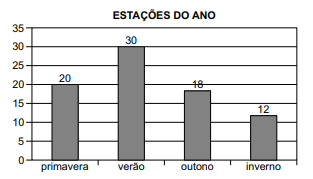 Analisando o gráfico, responda: a) qual é a estação do ano preferida dos alunos? ____________________________b) qual é a estação do ano de que menos gostam? __________________________d) Qual é a estação do ano de que você mais gosta? Por quê?______________________________________________________________________________________________________________________________________Questão 4Em pleno inverno, um menino acaba de se mudar para um novo bairro e deseja ir à padaria. O menino está no ponto 5. Qual é o caminho mais curto que ele deve percorrer para chegar à padaria (ponto 1)? 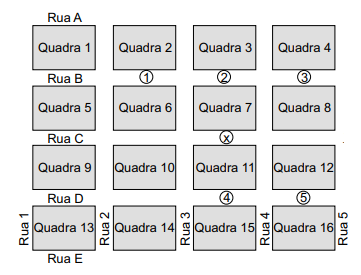 Questão 5A figura a seguir apresenta um iglu (casa de gelo) construído com cubos.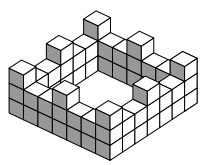 Quando se olha de cima para o iglu, ele apresenta o aspecto da figura a seguir.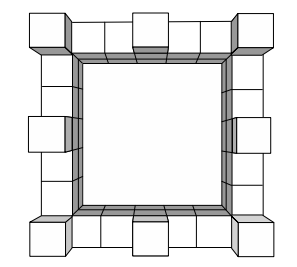 Quantos cubos foram utilizados na primeira camada?  ___________________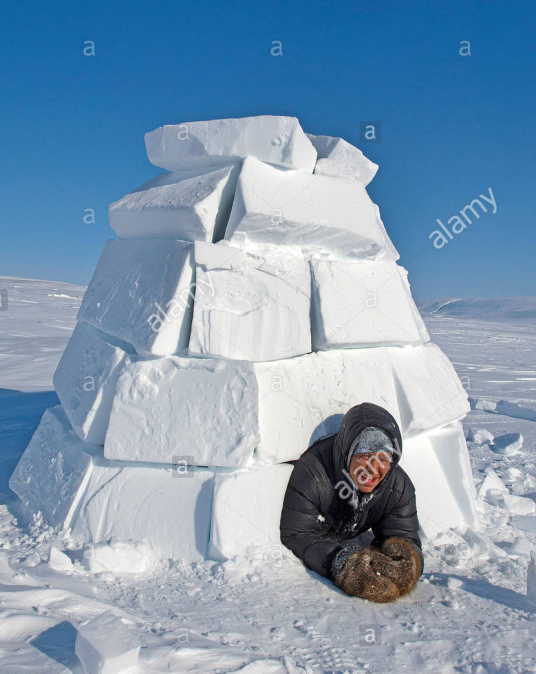 